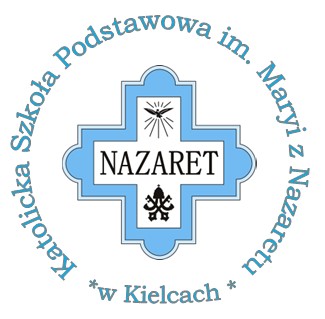 UPOWAŻNIENIEDO JEDNORAZOWEGO ODBIORU DZIECKA ZE SZKOŁYPRZEZ OSOBĘ INNĄ NIŻ WSKAZANA W DEKLARACJIUpoważniam ………………………………………….…………………………… (imię i nazwisko osoby upoważnianej) legitymującą się dowodem osobistym nr ………………… do odbioru ze szkoły mojego dziecka………………………..……………………………………… w dniu …………………………..(imię i nazwisko dziecka) Jednocześnie oświadczam, iż ponoszę pełną odpowiedzialność za bezpieczeństwo, zdrowie i życie mojego dziecka. …………………………………………………………………………Podpisy rodziców/opiekunów